INDICAÇÃO Nº 1963/2017Indica ao Poder Executivo Municipal a roçagem do mato alto na praça situada na Rua Leonel Graciani em frente ao Campo de Areia no Conj. Roberto Romano.Excelentíssimo Senhor Prefeito Municipal, Nos termos do Art. 108 do Regimento Interno desta Casa de Leis, dirijo-me a Vossa Excelência para sugerir que, por intermédio do Setor competente, seja executada a roçagem do mato alto na praça em frente ao Campinho de Areia na Rua Leonel Graciani no Conjunto Habitacional Roberto Romano, neste município. Justificativa:Conforme visita realizada “in loco”, este vereador pôde constatar as condições que se encontram o referido local. Fato este que prejudica as condições de uso, colocando em risco a segurança dos munícipes e potencializa surgimento de insetos e acúmulo de lixo.Plenário “Dr. Tancredo Neves”, em 22/02/2017.Edivaldo Meira-Vereador-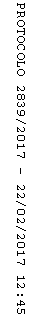 